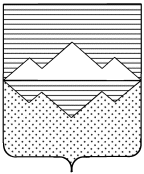 СОВЕТ ДЕПУТАТОВСУЛЕИНСКОГО ГОРОДСКОГО ПОСЕЛЕНИЯСАТКИНСКОГО МУНИЦИПАЛЬНОГО РАЙОНАЧЕЛЯБИНСКОЙ ОБЛАСТИРЕШЕНИЕот «14» февраля 2022 года № 10                 п. СулеяО внесении изменений в решениеСовета депутатов от 05.08.2020 г. № 16«О внесении изменений в решение Совета депутатов от 19.11.2015 г. № 40 «О введении налога на имущество физических лиц»В соответствии со ст. 406 Налогового кодекса Российской Федерации и Уставом Сулеинского городского поселения, в целях приведения в соответствие с Федеральным законом от 03.08.2018 № 334-ФЗ "О внесении изменений в статью 52 части первой и часть вторую Налогового кодекса Российской Федерации", Федеральным законом от 30.09.2017 № 286-ФЗ «О внесении изменений в часть вторую Налогового кодекса Российской Федерации и отдельные законодательные акты Российской Федерации»Совет депутатов Сулеинского городского поселения РЕШИЛ: 1. Внести в решение Совета депутатов Сулеинского городского поселения от 05.08.2020г. № 16 «О внесении изменений в решение Совета депутатов от 19.11.2015 г. № 40 «О введении налога на  имущество физических лиц» следующие изменения и дополнения: 1) в пункте 2 Решения – объект налогообложения:- изложить в новой редакции:- «жилые дома, части жилых домов, квартиры, части квартир, комнаты»;- «гаражи и машино-места, в том числе расположенных в объектах налогообложения, включенных в перечень, определяемый в соответствии с пунктом 7 статьи 378.2 настоящего Кодекса, в отношении объектов налогообложения, предусмотренных абзацем вторым пункта 10 статьи 378.2 настоящего Кодекса, а также в отношении объектов налогообложения, кадастровая стоимость каждого из которых превышает 300 миллионов рублей- слова "жилых помещений" заменить словами "квартир, комнат";- слова "одно жилое помещение (жилой дом)" заменить словами "один жилой дом".2) Таким образом, в соответствии с подпунктами 1, 2, 3 пункта 2 статьи 406 НК РФ ставки налога изложить в новой редакции:- 0,1 процента в отношении:жилых домов, частей жилых домов, квартир, частей квартир, комнат;объектов незавершенного строительства в случае, если проектируемым назначением таких объектов является жилой дом;единых недвижимых комплексов, в состав которых входит хотя бы один жилой дом;гаражей и машино-мест, в том числе расположенных в объектах налогообложения, указанных в подпункте 2 настоящего пункта;хозяйственных строений или сооружений, площадь каждого из которых не превышает 50 квадратных метров и которые расположены на земельных участках для ведения личного подсобного хозяйства, огородничества, садоводства или индивидуального жилищного строительства;- 2 процентов в отношении объектов налогообложения, включенных в перечень, определяемый в соответствии с пунктом 7 статьи 378.2 НК РФ, в отношении объектов налогообложения, предусмотренных абзацем вторым пункта 10 статьи 378.2 НК РФ, а также в отношении объектов налогообложения, кадастровая стоимость каждого из которых превышает 300 миллионов рублей;- 0,5 процента в отношении прочих объектов налогообложения.2.  Контроль за исполнением настоящего решения возложить на комиссию по бюджету и экономической политике Совета депутатов Сулеинского городского поселения (председатель Шеметов Н.П.).3. Настоящее решение вступает в силу с 1 января 2022 года, но не ранее чем по истечении одного месяца со дня его официального опубликования. 4. Настоящее решение подлежит официальному опубликованию (обнародованию) в    газете «Саткинский рабочий» и размещению на официальном сайте Саткинского муниципального района, на официальной странице Сулеинское городское поселение в сети «Интернет». Председатель Совета депутатов Сулеинскогогородского поселения                                                                                      А.В.ФролкинГлава Сулеинского городского поселения                                               В.Г.Губайдулина  